ДОГОВОР №  на оказание услуг по организации перевозок грузов  г. Москва                                                                                                                «»  20 годаОбщество с ограниченной ответственность «Транспортная логистическая компания Регион» (ООО «ТЛК Регион»), именуемое в дальнейшем «Экспедитор», в лице генерального директора Ермолаева Максима Геннадьевича, действующей на основании Устава, с одной стороны, и  именуемое в дальнейшем «Клиент», в лице , действующего на основании , с другой стороны, при совместном упоминании «Стороны», заключили настоящий договор о нижеследующем.1. ПРЕДМЕТ ДОГОВОРА1.1. По настоящему договору Экспедитор обязуется за вознаграждение и за счет Клиента выполнить и/или организовать выполнение указанных в Заявке Клиента транспортно-экспедиционных услуг, связанных с перевозкой грузов железнодорожным, водным и автомобильным транспортом, а также выполнить иные транспортно-экспедиционные услуги по организации перемещения внутрироссийских, импортных, экспортных и транзитных грузов.В рамках настоящего договора, по письменному согласованию с Клиентом, Экспедитором дополнительно могут оказываться следующие услуги: расчет стоимости перевозок по запросам Клиента, оплата Экспедитором железнодорожного тарифа, морского фрахта, автодоставки, а также иных дополнительных сборов и платежей, уплата пошлин за перевозки грузов Клиента;услуги по оформлению перевозочных и иных документов, необходимых для осуществления перевозки груза Клиента, прием и выдача грузов, услуги по завозу и вывозу грузов в контейнерах, погрузочно-разгрузочные и складские услуги, информационные услуги, организация страхования грузов;иные услуги по поручению Клиента, согласованные Сторонами и связанные с перевозками грузов Клиента.Перечень дополнительных услуг, оказываемых Экспедитором, отражаются в Заявке Клиента и в Дополнительных соглашениях к договору, с указанием конкретных видов услуг, их стоимости, и сроков их выполнения.Клиент обязуется произвести оплату оказанных услуг в порядке и размере, определенных настоящим договором1.2. Стороны ежемесячно и/или после оказания услуг в соответствие с настоящим Договором, составляют Акт сдачи-приемки (УПД), в котором подтверждают факт оказания услуг и их стоимость. 1.3. Исполнение Экспедитором обязательств по договору не влечет перехода права собственности к Экспедитору на груз. Клиент обязан иметь разрешительные документы, необходимые для заготовки, переработки и реализации перевозимого груза.1.4. Отношения между Экспедитором и Клиентом (грузоотправителем, грузополучателем) регулируются Гражданским кодексом Российской Федерации, Воздушным кодексом Российской Федерации, Федеральным законом «О транспортно-экспедиционной деятельности»  от 30.06.2003 № 87-ФЗ, Правилами транспортно-экспедиционной деятельности, утвержденными постановлением Правительства РФ от 08.09.2006 № 554, Порядком оформления и форм экспедиторских документов, утвержденным Приказом Минтранса РФ от 11.02.2008 № 23, Уставом железнодорожного транспорта Российской Федерации, Уставом автомобильного транспорта РФ  и настоящим Договором.1.5. Основные понятия, используемые в   настоящем Договоре:Транспортно-экспедиционные услуги –   услуги, по организации перевозки груза, заключению договоров перевозки груза, обеспечению отправки и получения груза, а также иные услуги, связанные с перевозкой груза.Экспедитор – лицо, выполняющее или организующее выполнение определенных договором транспортной экспедиции транспортно-экспедиционных услуг.Клиент – лицо, заключившее с экспедитором договор транспортной экспедиции и принявшее на себя обязательство оплатить выполнение транспортно-экспедиционных услуг, оказываемых экспедитором. В целях надлежащего исполнения настоящего договора клиент может являться заказчиком экспедиционных услуг, плательщиком, грузоотправителем и/или грузополучателем.Груз – любое имущество, в отношении которого экспедитор осуществляет организацию перевозки в соответствии с договором транспортной экспедиции.Агент Экспедитора - полномочный представитель Экспедитора, действующий на основании Договора с Экспедитором, с целью организации деятельности по доставке, выдаче и обработке Груза Клиента. Уполномочен Экспедитором на получение платежей за оказанные услуги по настоящему Договору Экспедитор имеет право  заключать договора с более чем одним Агентом без уведомления об этом Клиента.1.6. К сопроводительным экспедиторским документам стороны отнесли: Экспедиторская расписка, Транспортная железнодорожная накладная, транспортная накладная, товарно-транспортная накладная.2. ПРАВА И ОБЯЗАННОСТИ СТОРОН2.1. Экспедитор обязуется:На условиях, предусмотренных настоящим договором и в соответствии с принятой к исполнению Заявкой Клиента, выполнять или организовывать выполнение транспортно - экспедиционных услуг, связанных с перевозкой груза Клиента.В однодневный срок рассматривать поступившую Заявку Клиента. Не позднее двух дней до планируемой даты оказания услуг, передать Клиенту Заявку, принятую к исполнению, заверенную своей печатью.Для исполнения настоящего Договора Экспедитор вправе по собственному усмотрению привлекать к исполнению своих обязанностей третьих лиц. Способ доставки, используемые виды транспорта и маршрут следования груза определяются на усмотрение Экспедитора. Место выдачи Груза в пункте назначения Экспедитор также выбирает самостоятельно, в зависимости от места нахождения погрузочно-разгрузочных площадок и складов Экспедитора (Агента Экспедитора).Возложение исполнения обязательства на третье лицо не освобождает Экспедитора от ответственности перед Клиентом за исполнение настоящего договора.Производить за счет Клиента оплату следующих платежей:а) железнодорожного тарифа, других сборов и платежей, причитающихся Перевозчику за перевозку груза, в том числе в соответствии со ст. 22 УЖТ РФ:б) по согласованию с Клиентом производить иные платежи, не связанные с перевозкой железнодорожным, автомобильным транспортом;Все оплаты осуществляются в размере необходимом для доставки груза в пункт назначения и определяются Экспедитором на основании Заявки Клиента. На основании Заявки Клиента, Экспедитор вправе принять грузы, предназначенные к отправлению, фактически по весу или объему, по количеству тарных мест при проверке целостности и качества упаковки мест. Уточненные фактические данные вносятся в экспедиторский   сопроводительный   документ, следующий в сопровождении с перевозимым грузом.Подавать под погрузку технически исправные вагоны, контейнеры и автомобили (далее по тексту транспортные средства) соответствующей марки в количестве и сроки (дата и время), указанные Клиентом в Заявке, пригодные для перевозки данного груза и отвечающие ТУ и санитарным требованиям.При отправлении железнодорожным транспортом пломбировать вагон после его загрузки, по окончании загрузки контейнера обеспечить Клиента (его представителя) запорно-пломбировочным устройством (ЗПУ), оформить перевозочные документы и сдать опломбированный вагон, контейнер на железнодорожную станцию отправления для дальнейшей перевозки.Выдавать груз в пункте назначения уполномоченному Клиентом лицу, указанному в Заявке Клиента и/или сопроводительных экспедиторских документах, только после внесения Клиентом (Грузополучателем) платы за оказанные услуги, если иное не оговорено сторонами.Экспедитор вправе за дополнительную плату, по согласованию сторон, оказывать Клиенту (Грузополучателю) дополнительные услуги, и в частности:а) оказывать Клиенту консультации по вопросам подбора транспорта для перевозок, оформления провозных документов, организовывать срочные отправки грузов;б) маркировать предназначенный к отправлению груз;в) осуществлять охрану груза при перевозке его автотранспортом;г) страховать отправляемый груз в интересах и за счет Клиента;д) представлять складские площади для временного размещения, хранения перевозимого груза;е) осуществлять экспедирование груза на основании выданной Клиентом доверенности, прием груза по количеству и качеству тарных мест, получение товарно-транспортных накладных, счетов-фактур, сертификатов соответствия, удостоверений качества и иных необходимых документов на груз;ж) оформлять пропуска на транспортировку тяжеловесных, негабаритных грузов;з) предоставлять пропуска для въезда Клиента к местам погрузки/выгрузки;и) осуществлять таможенное оформление и выполнение иных формальностей в странах СНГ и за ее пределами;к) обеспечивать диспетчерский контроль, за продвижением груза до станции назначения;л) осуществлять погрузку грузов у отправителей и разгрузку транспортных средств у получателей, в дневное, ночное и вечернее время с использованием средств освещения, а также необходимых приспособлений;м) раскредитовывать документы на прибывшие в адрес грузополучателей грузы;н) выполнять иные действия, связанные с исполнением настоящего договора.В соответствии с п. 1.1. настоящего договора Экспедитор обязуется:а) заключать от своего имени за счет Клиента договоры как длительного, так и разового характера для оказания услуг связанных с перевозкой грузов;б) по факту оказания услуги выставить Клиенту УПД об оказании услуг с указанием цены, действующей на момент принятия груза к отправке. В случае задержки Клиентом/грузополучателем организации приемки грузов по истечении срока бесплатного хранения в течение 3 (трех) рабочих дней в месте передачи грузополучателю в согласованное время, Экспедитор вправе поместить груз для дальнейшего хранения в самостоятельно выбранных местах в пределах пункта доставки.  Расходы по хранению и доставке груза в указанные места хранения производятся Экспедитором за счет Клиента, при этом вынужденное хранение не может превышать 60 (шестьдесят) календарных дней с момента прибытия груза на место хранения. При неполучении груза Клиентом/Грузополучателем в течение 10  (десяти) рабочих дней с момента начала платных складских услуг, Экспедитор направляет письменное уведомление о прибытии груза Грузоотправителю/Клиенту и Грузополучателю/Клиенту. Выдача груза производится после полного возмещения Экспедитору расходов по хранению и доставке до места хранения.При непредоставлении Клиентом или Грузополучателем/Грузоотправителем указаний Экспедитору относительно дальнейшей судьбы груза (за исключением груза, содержащего скоропортящиеся товары и предметы, имеющие ограниченный срок хранения), а также в случае предоставления Клиентом/Грузоотправителем недостоверных, неточных или неполных данных при оформлении сдачи груза, Экспедитор вправе по истечении 60 (шестидесяти) календарных дней с момента отправления письменного уведомления о начале оказания платных услуг  по собственному усмотрению: а) возвратить груз Клиенту или Грузоотправителю за счет последнего; б) поместить груз на хранение на склад Экспедитора/место хранения; в) в установленном порядке реализовать груз по договору купли-продажи из подтвержденной товаросопроводительными документами цены груза или, при отсутствии таких документов, исходя из цены, которая при сравнимых обстоятельствах обычно взимается за аналогичные товары, или на основании экспертной оценки.При обнаружении Экспедитором несоответствия заявленного и сданного груза Грузоотправителем/Клиентом согласно сопроводительным документам, обнаружении (без предупреждения об этом Грузоотправителем/Клиентом) опасных грузов: легковоспламеняющихся, взрывоопасных, радиоактивных, химически активных, ядовитых, токсичных, самовозгорающихся, газов, оружия или иных опасных по своей природе грузов, в том числе указанных в ГОСТ 19433-88, а также товаров и предметов, транспортировка которых требует специального подвижного состава или специальных приспособлений и технологий или наличия у Экспедитора специальных разрешений (лицензий), Клиент (в случае письменного отказа Грузоотправителя) несет перед Экспедитором ответственность в размере:а) - возмещения всех документально подтвержденных убытков, возникших в связи с приемом к доставке, доставкой и обработкой такого груза у Экспедитора и/или третьих лиц, б) - Клиент по письменному требованию Экспедитора, уплачивает штраф в размере десятикратной стоимости основных услуг и оплачивает все возникшие у Экспедитора в связи с этим убытки. До уплаты штрафа Экспедитор имеет право удерживать у себя груз.Такие грузы могут быть в любое время обезврежены или уничтожены Экспедитором без возмещения Клиенту/Грузоотправителю убытков. Настоящие условия применяется также в случае, когда такие грузы были сданы под неправильным наименованием, и Экспедитор при их принятии не мог удостовериться в их свойствах путем осмотра упаковки.        2.2. Клиент обязуется:Своевременно и полностью оплатить Экспедитору услуги в соответствии с настоящим Договором, а также в случае необходимости оплатить:а) эксплуатацию, экспедирование, перепробег и вынужденный простой автотранспорта, вследствие ненадлежащего исполнения принятых на себя обязательств по договору Клиентом;б) сборы, взимаемые при въезде автотранспорта на охраняемые складские территории;в) расходы, связанные с переадресовкой и возвратом груза в пункт отправления, в случае отсутствия Грузополучателя в пункте назначения;д) прочие расходы, согласованные с Клиентом, связанные с оказанием услуг по настоящему договору.Предоставить/заполнить Карточку Клиента (Приложение № 1). Карточка Клиента заполняется в момент заключения настоящего Договора. При изменении данных, указанных в Карточке Клиента, Клиент обязуется не позднее 10 (Десяти) дней с даты, внесения изменений письменно сообщить об этом Экспедитору с предоставлением копий документов, подтверждающих внесение изменений, заверенных печатью Клиента.На условиях определенных настоящим Договором, подавать Экспедитору заверенную своей печатью Заявку Клиента для оказания услуг по перевозке груза. Уведомлять Экспедитора в случае отказа от заявленной доставки не позднее 24 часов до начала оказания Экспедитором услуг, исключая выходные и праздничные дни.Заявка Клиенту подается в письменной форме, посредством почтовой, телеграфной, телетайпной, телефонной, электронной, факсимильной или иной связи, позволяющей установить, что документ исходит от стороны по договору, либо передается представителю Экспедитора.В Заявке Клиенту необходимо указать следующие существенные условия перевозки:-  наименование грузоотправителя;-  время и место подачи транспорта;-  наименование (состав), характер, вес (количество), объем груза;-  габариты груза (длина*ширина*высота);-  вид упаковки;-  особые условия перевозки;-  пункт назначения и наименование грузополучателя;-  потребность Клиента в дополнительных условиях.В случае не указания в Заявке Клиента телефона грузополучателя, ответственность за оповещение о прибытии груза ложится на Клиента. Обо всех изменениях в сведениях, указанных в Заявке Клиента, Клиент обязан незамедлительно сообщать Экспедитору.Клиент обязуется предоставить Экспедитору необходимую документацию на перемещаемый груз:а) накладную на груз с указанием закупочных цен и страны происхождения груза;б) карантинный сертификат (на грузы растительного происхождения);в) сертификат соответствия, ветеринарное (карантинное) свидетельство (на грузы животного происхождения) с отметкой пограничного ветеринарного пункта о разрешении на выпуск. Свидетельство должно быть оформлено на каждую партию груза, принимаемую к перевозке, с указанием реального тоннажа, количества мест и маршрута следования.Подготовить и предъявить к перевозке маркированные грузы в надлежащей таре и упаковке, предохраняющей груз от порчи, повреждений в пути следования и соответствующей ГОСТам Российской Федерации, согласно Правилам перевозки грузов, утвержденными уполномоченными органами. Клиент гарантирует, что обладает надлежащими правами на груз и, что груз свободен от таможенных платежей.Выдать Экспедитору доверенность, если она необходима для выполнения его обязанностей.В случаях, предусмотренных законодательством РФ самостоятельно оплачивать страхование груза от возможных рисков, и в случае необходимости конвойное сопровождение при перевозке дорогостоящих грузов.Своими силами и/или за дополнительную плату осуществлять погрузку при выполнении погрузочных работ, закрепление и снятие креплений, выгрузку согласно ТУ погрузки и ГОСТов груза в/из транспортные(ых) средств(а) Экспедитора, не допуская перегруза транспортного средства, если иное не оговорено Сторонами.Осуществлять контроль над загрузкой груза только в технически исправные и коммерчески пригодные вагоны, контейнеры при наличии в нарядах штампа годности, нанесенного сотрудником вагонной, контейнерной служб Перевозчика. Обязуется своевременно получить груз или организовать получение груза грузополучателем на станции назначения (при отправке сборного груза - на складе в пункте назначения), указанной в Заявке Клиента (сопроводительных экспедиторских документах), в случае, если доставка груза автотранспортом в адрес склада грузополучателя не предусмотрена.В случае осуществления погрузки на территории Клиента обеспечивать безопасные условия работы водителям в местах погрузки и разгрузки, содержать подъездные пути в исправном состоянии.Передать Экспедитору список складов и пунктов приема, схемы проездов, с точным указанием их адресов, и графика работы, о каждом изменении в списке немедленно сообщать Экспедитору.В путевом листе водителя отмечать - дату, время прибытия и убытия автотранспортных средств, пробег автомобиля за время работы, и заверять подписью и печатью Клиента или уполномоченного им лица (Грузоотправителя).Организовать приемку груза полномочным представителем Клиента/грузополучателя в течение 3(трех) суток с момента уведомления Экспедитором о месте и времени прибытия/доступности груза. При необходимости выдать Экспедитору доверенность на совершение действий в интересах Клиента. При перевозке груза автомобильным транспортом, Клиент обязан предоставить документы, подтверждающие его стоимость.Если действительная (документально подтвержденная) стоимость груза превышает 50 рублей (с учетом НДС) за 1 кг или 15 000,00 рублей (с учетом НДС) за кубический метр Клиент обязан письменно заявить об этом Экспедитору и обязуется застраховать груз  на сумму  0,1 % от стоимости груза. Экспедитор по своей инициативе не проверяет достоверность представленных сведений о стоимостной категории груза. При отсутствии оплаты дополнительного сбора в соответствии с настоящим пунктом считается, что стоимость груза не превышает 50 рублей (с учетом НДС) за 1 кг или 15 000,00 (с учетом НДС) за кубический метр.Подписать УПД об оказании услуг и представить его Экспедитору в течение 15 (пятнадцати) календарных дней с момента его получения от Экспедитора. По истечении указанного срока УПД считается подписанным Клиентом, а услуги оказанными в полном объеме надлежащим образом.3. ПОРЯДОК ОКАЗАНИЯ УСЛУГПередача груза Экспедитору производится Клиентом (Грузоотправителем) в согласованном сторонами месте, что отражается в Заявке Клиента. По факту передачи груза Экспедитору составляется Экспедиторская расписка, а при вагонной отправке также Транспортная железнодорожная накладная. Также в случае составления указанных ниже документов, в зависимости от оказываемых услуг, Клиенту могут предоставляться: товарно-транспортная накладная, транспортная накладная.Упаковка и маркировка, вес и объем, наименование груза проверяется при погрузке в момент сдачи-приемки представителем Клиента, действующем на основании доверенности на право сдачи груза Экспедитору. Экспедитор принимает груз к отправке по количеству мест без внутритарного пересчета и без проверки ассортимента и качества груза.В случае если несколько мест упакованы в одно место (например, в паллет), то каждое такое место должно иметь упаковочный лист, который помещается Клиентом под упаковочной пленкой с указанием общего количества мест груза.Грузы для предохранения их от утраты, недостачи, порчи и повреждения при перевозке, должны предъявляться к перевозке в исправной упаковке (таре), обеспечивающей их полную сохранность. Если при наружном осмотре упаковки (тары) предъявляемого к перевозке груза будут замечены недостатки, которые могут вызвать утрату, порчу или повреждение груза, Клиент обязан, по требованию представителей Экспедитора, привести тару или упаковку в соответствие с требованиями. В случае отказа от этого Клиента, Экспедитор оставляет за собой право не принимать такой груз к перевозке. В случае если Клиент согласен перевозить груз в несоответствующей стандарту упаковке (таре) Стороны делают отметку о несоответствии упаковки (тары) с обязательной подписью Сторон в Экспедиторской расписке и Экспедитор не несет ответственности за сохранность и порчу этого груза. При отправке мелких штучных грузов Клиент должен объединить мелкие места в более крупные, путем упаковки в соответствующую тару (с обязательным указанием в Экспедиторской расписке о количестве в таре). Такая тара должна быть промаркирована. Упаковки, в которых не хватает одной и более единицы   товара указанных в ТТН, к перевозке не принимаются.Грузы, требующие специального температурного режима (мороженое, замороженные овощи и фрукты и т.д.), должны соответствовать по качеству и упаковке требованиям, установленным соответствующими стандартами или техническими условиями. Тара должна быть исправной, прочной, чистой и не иметь следов течи. По требованию Экспедитора, Клиент обязан предъявить стандарты или технические условия для проверки состояния груза и тары. Клиент обязан предъявить удостоверение о качестве скоропортящегося груза, датированное днем погрузки в вагон и ветеринарное свидетельство по установленной форме. Грузы, подлежащие ветеринарно-санитарному надзору, принимаются к перевозке только до той станции и в адрес того Грузополучателя, который указан в ветеринарном свидетельстве. По согласованию Сторон, размещение груза в вагоне производится представителем Экспедитора, он же производит распределение груза согласно нормам правильности загрузки вагонов, определенных Правилами перевозки грузов на железной дороге.Объем и/или вес груза определяются при погрузке представителем Экспедитора совместно с представителем Клиента, на основе обмера и взвешивания. Данные обмера и взвешивания, отраженные при приеме груза являются окончательными. Общая масса грузов определяется взвешиванием на весах или подсчетом по трафаретам, нанесенным на грузовые места. Общий объем грузов определяется путем обмера. Данные взвешивания и/или обмера заносятся в сопроводительные экспедиторские документы. В случае ограниченной рядности укладки, предварительно указанной в заявке, при невозможности полной загрузки транспортного средства, Экспедитор вправе пересчитать объем данного груза с учетом остающихся пустот в транспортном средстве.Стоимость перевозки по объему определяется на основании фактически занимаемого места в транспортном средстве, необходимого для перевозки заявленного груза с учетом поправочного коэффициента 1,1. Для отправки груза в железнодорожных контейнерах на станции, не работающие с данным типом контейнеров, Клиенту (Грузоотправителю) необходимо предоставить Экспедитору телеграммы (установленной железной дорогой формы) о согласии Грузополучателя и станции назначения на принятия груза. Загрузку контейнера осуществляет Клиент (Грузоотправитель). Экспедитор не несет ответственности за количество и качество отправляемого в контейнерах груза, так как не участвует в загрузке. После окончания загрузки представитель Экспедитора производит опломбирование контейнера в присутствии представителя Клиента и далее через водителя-экспедитора передает его на станцию отправления.Срок доставки груза исчисляется с момента выхода транспортного средства из пункта отправления на маршрут. Сроки доставки могут отличаться при доставке груза с особым температурным режимом; доставке негабаритных и сверхнегабаритных отправлений (грузов).По прибытию груза к месту назначения, груз передается уполномоченному представителю Клиента (Грузополучателя) в соответствие с сопроводительными экспедиторскими документами только после полной оплаты Экспедитору услуг, связанных с организацией экспедирования груза. В случае задержки Клиентом оплаты, либо опоздания в приемке груза в согласованное в телефонограмме время, Экспедитор размещает груз на хранение на складе. Расходы по хранению и доставке груза в указанные места хранения производятся Экспедитором за счет Клиента. За возникшую порчу груза вследствие его удержания Экспедитором в случаях, предусмотренных настоящим пунктом, ответственность несет Клиент.Экспедитор вправе удерживать находящийся в его распоряжении груз до момента оплаты Клиентом стоимости услуг или до предоставления Клиентом надлежащего обеспечения исполнения своих обязательств.  В этом случае Клиент также оплачивает Экспедитору расходы, связанные с удержанием груза. 4. ПОРЯДОК РАСЧЕТОВСтоимость услуг по настоящему Договору определяется на основании Тарифов Экспедитора на оказываемые услуги, действующих на момент принятия груза к отправке и включает в себя расходы Экспедитора по организации перевозки груза. Расходы по организации перевозки груза Клиенту к оплате не предъявляются и учитываются в составе расходов Экспедитора. Клиент производит 100 процентную предоплату оказываемых услуг на основании выставленного Экспедитором счета за оказанные услуги в течение 3-х рабочих дней со дня выставления счета, но в любом случае, не позже даты прибытия груза в пункт назначения. В случае изменения стоимости дополнительных услуг Экспедитор вправе выставить счет, а Клиент обязан оплатить счет с указанием измененных расценок, действующих на момент выставления счета за услуги по настоящему Договору.Расчеты по настоящему Договору осуществляются в рублях,  безналичным перечислением денежных средств на расчетный счет Экспедитора или по его письменному поручению на счета третьих лиц. Обязанность Клиента по оплате услуг путем безналичного расчета считается исполненной при поступлении денежных средств на расчетный счет Экспедитора. При определении стоимости услуг, округление производится по математическим правилам, с точностью до рубля. Клиент вправе перечислять на расчетный счет Экспедитора предоплату в счет будущих платежей.Фактом оплаты считается дата зачисления денежных средств на расчетный счет, указанный Экспедитором.Окончательный расчет за услуги, предоставленные Экспедитором Клиенту на основании Заявки Клиента, производятся Клиентом не позднее 3-х дней с момента выставления дополнительного счета. Изменение Клиента (Плательщика) как в части оплаты стоимости перевозки, так и в части оплаты дополнительных услуг не допускается после выдачи груза, за исключением случаев когда такое изменение произошло в результате произошедшего правопреемства.В порядке исполнения настоящего Договора стороны составляют Акты сверки по состоянию на конец последнего дня каждого месяца. Клиент обязуется возместить задолженность по денежному обязательству в соответствии с Актом сверки в течение 5 (Пяти) банковских дней с момента подписания указанного акта.По факту оказания услуг Стороны подписывают УПД об оказании услуг. В случае если в течение (пяти) рабочих дней, Клиент не подписал УПД об оказанных услугах, либо не направил Экспедитору мотивированные возражения, такой УПД считается подписанным со стороны Клиента и услуги считаются исполненными Экспедитором в полном объеме. Экспедитор оставляет за собой право на одностороннее изменение стоимости оказания услуг в зависимости от условий рынка, а также изменения тарифов привлекаемых им перевозчиков и третьих лиц. Об изменении стоимости услуг Экспедитор обязан проинформировать Клиента не менее чем за 10 (десять) календарных дней до предполагаемого изменения.  В случае если Заявка Клиента Экспедитору подана Клиентом до момента изменения тарифа, расчеты между сторонами производятся на основании тарифов, действовавших на момент передачи груза Экспедитору в пункте отправки.5. ОТВЕТСТВЕННОСТЬ СТОРОНВ случае нарушения условий настоящего договора, стороны несут ответственность в соответствие с действующим законодательством Российской Федерации.Экспедитор несет ответственность за принятый к отправке груз Клиента с момента его получения в соответствие с сопроводительными экспедиторскими документами и до момента его передачи грузополучателю. Обязанности Экспедитора по оказанию услуг по настоящему Договору считаются исполненными с момента проставления грузополучателем на станции (в пункте/терминале) назначения в сопроводительном экспедиторском документе Экспедитора отметки «груз принят» или с момента прибытия груза Клиента на станцию назначения (склад клиента), если выгрузку осуществляет сам грузополучатель. При недостаче, повреждении или утере груза при предоставлении Клиентом соответствующего акта, заверенного надлежащим образом ответственными лицами Экспедитора (при автоперевозках подписание акта водителем перевозчиком – обязательно), подтверждающего факт и размер ущерба, Экспедитор возмещает Клиенту понесенные в связи с этим убытки (под убытками понимается стоимость принятого к отправке Экспедитором груза, подтвержденная Клиентом документально) с учетом п. 2.2.15 Договора. Действительная стоимость груза, предусмотренная настоящим пунктом Договора, определяется исходя из его цены, указанной в Заявке Клиента. Акт о выявленной недостаче, повреждении (порче) груза, составленный в отсутствие одной из Сторон, не является основанием для выставления претензии и не может быть принят к рассмотрению.При транспортировке груза предусматривается норма возможных повреждений (франшиза) (бой, потеря товарного вида, поломка груза и т.д.) в размере 0,5 % от общей стоимости груза, указанной в Экспедиторской расписке, если иное не оговорено соглашением Сторон. Экспедитор не несет ответственность:За изменения качества груза вследствиеа) - естественных причин, связанных с перевозкой груза, норм естественной убыли (усушка, утряска, выветривание и т.д.) или погрешностей измерения массы нетто, если разница между массой груза, определенной на железнодорожной станции отправления, и массой груза определенной на железнодорожной   станции назначения, не превышает погрешности измерения массы нетто такого груза, а также норму естественной убыли его массы, установленную уполномоченным Правительством РФ органом; б) - принятия Экспедитором груза с согласия Клиента в упаковке (таре), не обеспечивающей сохранность груза от утраты, недостачи, порчи и повреждения при наличии в сопроводительных экспедиторских документах отметки об этом;в) – в случае отказа Клиента от предложенной дополнительной упаковки для транспортировки груза (далее Клиент принимает на себя ответственность за последствия порчи, повреждения и утрату груза).         д) – в случае нарушения Клиентом погрузки своими силами ТС (контейнера, автофуры, вагона) в          соответствии с правилами   размещения и крепления грузов в контейнерах, а также правил перевозок   грузов в         универсальных контейнерах.          г) - за   грузы в ненадлежащей, не в обеспечивающей сохранность грузов таре и   упаковке, несоответствующей            ГОСТам, согласно утвержденным правилам погрузки грузов.За недостачу, повреждение (порчу) груза внутри упаковки (тары) мест, полученных Клиентом (грузополучателем) в исправной упаковке (таре) и/или за исправной пломбой Клиента (Грузоотправителя);За убытки, включая упущенную материальную выгоду, возникшие вследствие задержки в отправлении (доставки) груза.За порчу/повреждение груза в результате не указания Клиентом в Заявке Клиента особого режима перевозки;В случае перевозки груза на особых условиях;В случаях отсутствия указаний Клиента либо неверного указания свойств груза, условий его доставки либо иных сведений, которые Клиент обязан сообщить Экспедитору и отсутствие которых могло оказать влияние на несохранность груза в процессе доставки. За выдачу груза по подложному документу, в случае если из документа явственно и без специальных средств и/или познаний не следует, что он поддельный, т.к. грузы выдаются при предъявлении документа, удостоверяющего личность, надлежащим образом оформленной доверенности, а при необходимости и иных документов, подтверждающих полномочия Клиента/Грузополучателя. Клиент уведомлен и согласен, что Экспедитор не производит экспертизу подлинности подписей и печатей, содержащихся в доверенностях представителей Клиента/Грузополучателя. В случае повреждения (порчи) груза и предъявления претензии грузополучателем, Экспедитор вправе            требовать передачи ему для последующего удерживания до выплаты возмещения, поврежденный (испорченный) в процессе перевозки груз. Порядок использования удержанного груза после выплаты возмещения определяется сторонами дополнительноКлиент несет ответственность перед Экспедитором в полном объеме:За неполноту, несвоевременность или недостоверность переданной Экспедитору информации, необходимых документов о грузе, отсутствия необходимых разрешительных документов необходимых для оказания экспедиторских услуг и, причиненный в связи с этим ущерб;За перегруз контейнера, вагона, за неправильное указание наименования, веса, свойства или других данных о грузе, а также за последствия, возникшие вследствие искажения, указания недостоверных, неточных или неполных сведений (ст. 98 Устава железнодорожного транспорта РФ); За сверхнормативный простой автотранспорта под загрузкой и порожний прогон автомашин, простой транспортных средств, хранением груза на станции назначения и возможной переадресовкой, в случае, неправильного указания в Заявке Клиента реквизитов грузополучателя груза и т.п., при этом Клиент обязан уплатить Экспедитору неустойку в размере 5 (пяти) % от стоимости услуг, а также несет ответственность по  возмещению  убытков, причинённых Экспедитору.В случае отказа Клиента от заказанной и оплаченной перевозки Экспедитор в разумные сроки возвращает Клиенту уплаченные ранее средства за вычетом понесенных Экспедитором накладных расходов, штрафных санкций транспортных организаций, задействованных для обеспечения выполнения условий договора и штрафа в размере, определенном Уставом того вида транспорта, которым осуществлялась перевозка груза Клиента.Если железной дорогой либо Грузополучателем будет установлено и подтверждено надлежащими актами, что неправильное оформление Клиентом необходимых документов или нарушение технических условий на погрузку привело к порче или утере груза, повреждению подвижного состава и контейнеров, Клиент несет ответственность по претензиям и искам, предъявленным Экспедитору Перевозчиком или Грузополучателем, в размере предъявленных исков и претензий.Клиент несет ответственность за достоверность указания стоимости груза в Заявке Клиента, которая при необходимости должна быть подтверждена документально.Грузоотправитель/Грузополучатель являются надлежащими представителями Клиента, уведомлены об условиях и порядке оказания услуг.6. ФОРС-МАЖОРНЫЕ ОБСТОЯТЕЛЬСТВАСтороны по настоящему договору освобождаются от ответственности за частичное или полное неисполнение обязательств по настоящему договору, если оно явилось следствием обстоятельств непреодолимой силы: - военных действий, аварий, наводнений, землетрясений, пожаров, забастовок, массовых беспорядков, противоправных действий третьих лиц, вступление в силу законодательных актов, правительственных постановлений и распоряжений государственных  органов,  прямо  или  косвенно запрещающих или ограничивающие указанные в договоре виды деятельности, препятствующие осуществлению Сторонами своих функций, а равно, если по указанным причинам истекли предельные сроки хранения и доставки грузов.Сторона, для которой выполнение обязательств стало невозможным, обязана в письменном виде не позднее 5-ти дней с момента их наступления или прекращения уведомить другую сторону.Не уведомление или несвоевременное уведомление лишает сторону права ссылаться на обстоятельства, указанные в п. 6.1. настоящего Договора. Надлежащим доказательством наличия указанных выше обстоятельств и их продолжительности будут служить акты, сертификаты и справки, оформленные и предоставленные в соответствии с требованиями Торговой Палатой той страны, на территории которой имели место обстоятельства, указанные в п. 6.1. настоящего договора.Если невозможность исполнения, вызванная обстоятельствами непреодолимой силы, длится свыше 30 (Тридцати) дней, Стороны в кратчайший срок проведут переговоры с целью выработки приемлемых для обеих Сторон альтернативных способов исполнения настоящего договора, достижения соответствующих договоренности, а также условий изменений и/или расторжения настоящего договора.7. РАЗРЕШЕНИЕ СПОРОВВсе споры, разногласия или требования, возникающие из настоящего договора или в связи с ним, разрешается посредством переговоров между сторонами с целью достижения взаимовыгодного соглашения.При разрешении споров обязателен претензионный порядок рассмотрения споров. Дата почтового штемпеля места получения на конверте, в котором содержится претензия, считается датой предъявления претензии. К претензии об утрате, недостаче или повреждении (порче) груза обязательно должны быть приложены документы, подтверждающие право на предъявление претензии и документы, подтверждающие количество и стоимость отправленного груза.Сторона, получившая претензию, обязана рассмотреть ее и ответить по существу претензии (подтвердить согласие на полное или частичное её удовлетворение или сообщить о полном или частичном отказе в ее удовлетворении) не позднее одного месяца с даты получения претензии.Право на получение пени, возникает у Экспедитора после того, как он выставит Клиенту претензию с обоснованным расчетом пеней, а Клиент признает их, либо после того, как суд вынесет решение присудить пени должнику.Возмещение по претензиям производится путем зачета в счет будущих услуг Экспедитора, а при отказе от будущих услуг Клиентом, Экспедитор производит возмещение по претензиям путем перечисления на расчетный счет, указанный Клиентом.В случае если путем переговоров стороны не смогли достичь согласия, то все споры и разногласия подлежат рассмотрению в Арбитражном суде по месту нахождения ответчика.8. СРОК ДЕЙСТВИЯ ДОГОВОРА И ПРОЧИЕ УСЛОВИЯНастоящий Договор вступает в силу с момента подписания Сторонами и действует по 31 декабря 2024 г. В случае, если какие-либо взаиморасчеты не были завершены к указанной дате – Договор действует до их окончательного завершения. Если ни одна из Сторон не заявит о своем желании расторгнуть настоящий Договор за один календарный месяц до истечения вышеуказанного срока, (или календарного года – при пролонгации Договора согласно данного пункта), настоящий Договор считается пролонгированным на тех же условиях на следующий календарный год.В настоящий Договор могут быть внесены изменения и дополнения, которые оформляются дополнительными соглашениями к настоящему Договору.Стороны договорились, что в процессе исполнения условий настоящего Договора будут осуществлять постоянную связь посредством обмена корреспонденцией, которая может направляться с использованием средств: а) факсимильной связи;б) по электронной почте с подтверждением получения путем ответа на электронное сообщение; Сообщения направляются по следующим телефонам и электронным адресам: а) в адрес ООО «ТЛК Регион» по тел./факсу (495) 646-03-45 и по e-mail адресу с доменом info@tlkregion.ru, manager@tlkregion.ruб) в адрес  по тел./факсам () и по e-mail с доменом .Все уведомления и сообщения, отправленные Сторонами друг другу по вышеуказанным адресам электронной почты и/или по телефонным номерам, признаются Сторонами официальной перепиской в рамках настоящего Договора. Стороны обязуются обеспечить к факсовым номерам и электронным адресам доступ исключительно уполномоченных лиц. При этом Стороны не имеют права ссылаться на то, что сообщение было отправлено неуполномоченным лицом.Настоящий Договор может быть досрочно расторгнут по основаниям, предусмотренным законодательством Российской Федерации и настоящим Договором.Клиент, решивший расторгнуть настоящий Договор, должен направить письменное уведомление о намерении расторгнуть настоящий Договор Исполнителю не позднее, чем за 30 (тридцать) календарных дней до предполагаемой даты расторжения настоящего Договора. Настоящий Договор считается расторгнутым с даты, указанной в уведомлении о расторжении. При этом Клиент обязан оплатить фактические затраты Экспедитора по оказанию услуг, произведенные до даты расторжения Договора, а в случае, когда такое уведомление получено после указанной даты расторжения – до даты получения Экспедитором уведомления о расторжении настоящего Договора. Также Клиентом подлежит уплате штраф в размере 10% от суммы понесенных Экспедитором затрат в соответствии с п. 5 ст. 6 ФЗ «О транспортно-экспедиционной деятельности».Настоящий Договор подписан Сторонами в двух экземплярах, имеющих одинаковую юридическую силу, по одному для Клиента и Экспедитора.Оригиналы документов в течение 5 (Пяти) дней с момента их составления и подписания обязательно должны быть направлены (переданы) в адрес другой стороны по почте заказным письмом с уведомлением о вручении или переданы уполномоченному представителю другой стороны. Риск искажения информации при ее передаче несет сторона, отправляющая соответствующую информацию или документы.9. Адреса и реквизиты Сторон Приложение № 1грузов к Договору на оказание услуг по организации перевозок   Карточка клиента1. Клиент:  (правовая форма, название)2. Регистрационный номер и дата регистрации  3. Место регистрации и адрес местонахождения  4. Фактический адрес  5. Идентификационный номер и дата регистрации  6. Код и Тел. по адресу местонахождения     Код и Тел. по фактическому адресу 7. Расчетный счет в 8. Корреспондентский счет БИК 9. Ф.И.О. а) директор (данные паспорта или другого документа, удостоверяющего личность)                   б) главный бухгалтер (данные паспорта или другого документа, удостоверяющего личность)                 в) начальник отдела (данные паспорта или другого документа, удостоверяющего личность)10. Наличие центрального офиса и его координаты  11. Ответственный исполнитель клиента                                                                                                                             (Ф.И.О., должность)(действующий на основании доверенности, дата, № приложить подлинный экземпляр)ЗАЯВКА КЛИЕНТАПрошу оказать экспедиторские услуги по доставке груза:Руководитель_______________(_______________________)								Ф.И.О.М.П.Приложение 2к договору оказания возмездных услуг по организации перевозок *ОБРАЗЕЦ НЕ ЗАПОЛНЯЕТСЯ.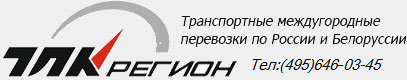 ЭКСПЕДИТОР      ООО «ТЛК Регион»Почтовый адрес: 121096, г. Москва, ул. 2-я Филевская, д. 7, корп. 6, ЭТ. 1, пом. III, ком. 6/РМ-23
Юридический адрес: 121096, г. Москва, ул. 2-я Филевская, д. 7, корп. 6, ЭТ. 1, пом. III, ком. 6/РМ-23ИНН 7730648020  КПП 773001001ОГРН 1117746570149р/счет 40702810638290012811ПАО СБЕРБАНКк/счет 30101810400000000225БИК 044525225телефон: 8 (495) 646-03-45, (915)413-72-94эл. почта: info@tlkregion.ru,  manager@tlkregion.ru,buh@tlkregion.ru, director@tlkregion.ruГенеральный директор ООО «ТЛК Регион»КЛИЕНТ   ________________________________________________________/М.Г.Ермолаев/М.П. /  /М.П.Исполнитель (ФИО) Дата заполнения «»  20 г.«___» ___________20__г.   Экспедитору ООО «ТЛК Регион»                                  От Клиента _____________________1.Грузоотправитель2.Адрес грузоотправителя/место нахождения груза (заполняется при необходимости принятия груза по его местонахождению в случае несовпадения с адресом грузоотправителя)____3.Контактный телефон грузоотправителя4.Контактное лицо грузоотправителя5.Наименование груза, его стоимость6.Количество мест, вид упаковки7.Объем8.Вес брутто, нетто9.Дата готовности груза10.Пункт назначения11.Грузополучатель (название компании или Ф.И.О.)12.Адрес грузополучателя13.Телефон грузополучателя с указанием кода и населенного пункта.14.Заполняется при оплате по безналичному расчету. Название, ИНН\КПП, юридический адрес плательщика, почтовый адрес для доставки оригиналов документов (счета, счет-фактуры, акта выполненных работ).Телефон и  E-mail плательщика для выставления счета на оплату.15.Товарный код16.Маркировка17.Страна происхождения груза18.Вид транспорта19.Размер упаковки20.Страхование груза (Страховой тариф 0,1% от объявленной стоимости)Требуется/не требуется21.Примечание (доставка до двери получателя, нестандартные размеры и вес груза, режим перевозки и т.п.)Экспедиторская расписка №Экспедиторская расписка №Грузоотправитель:Грузоотправитель:Грузополучатель:Грузополучатель:Грузополучатель:Грузополучатель:Маршрут: Маршрут: Маршрут: Маршрут: Маршрут: Маршрут: Доставка в пункте отправления:Заявленные вес (кг):объем (м.куб):Дополнительная упаковка:Температурный режим:Доставка в пункте назначения:№ п\пРод грузаМестВес, кгОбъем, м.куб.Расчетный вес, кг.Итого:Количество мест прописью:  Количество мест прописью:  Расчетный вес:Расчетный вес:Наименование услугиНаименование услугиНаименование услугиСумма за услугуСумма за услугуГрузоотправительИсполнительМ.П.Ф.И.О.